MEMORIA GRUPO TDAH Y DPE. 2021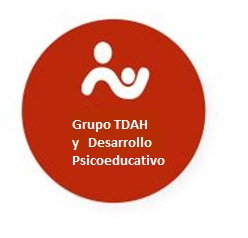 PRIMER SEMESTREGarcía Cruz JM, González Lajas JJ. Actualización en el manejo del trastorno por déficit de atención e hiperactividad (TDAH). Form Act Pediatr Aten Prim. 2021;14(1):6-13.García Cruz JM. “Fracaso escolar versus TDAH”. Charla. C.S.San Martin. Vitoria. Abril.García Cruz JM.  “Aspectos prácticos del abordaje de los trastornos mentales en los adolescentes”. Moderador. AEPAPRENDEMOS. Abril.García Cruz JM. “Salud mental y pandemia COVID”. Charla. C.S.San Martin. Vitoria. Mayo.Rodríguez Hernández PJ, Lago García BM, Santamaría Ramiro MT. Detección precoz de los trastornos mentales. En: Medicina de la Adolescencia Atención Integral. Madrid. Ed Ergon, 2021.Rodríguez Hernández PJ. El trastorno del espectro autista. Una intriga que dura 80 años. Canarias Pediátrica 2021; 45(1):6-7.Rodríguez Hernández. PJ. Aspectos prácticos del abordaje de los trastornos mentales en los adolescentes. Programa AEPaprendemos. Ponente. Jueves 22 de abril (online)https://www.aepap.org/biblioteca/videoteca/aspectos-practicos-del-abordaje-de-los-trastornos-mentales-en-los-adolescentes-aepaprendemos-2021-01Hernández Martinez M. Comité evaluación Comunicaciones Psiquiatría Infantil. Congreso AEP 2021.Hergueta R. “Protocolo de atención a personas con Trastorno por Déficit de Atención e Hiperactividad" publicado en el BOJA número 58 de 26 de marzo de 2021.López Villalobos JA, Rodríguez Molinero L, Sacristán Martín AM, López Sánchez MV, Garrido Redondo M, Andrés de Llano JM, Martinez Rivera M T, Camina Gutiérrez A B. , . “Calidad de vida en el trastorno por déficit de atención con hiperactividad: percepción de padres e hijos”. Rev Pediatr Aten Primaria 2021; 23: e1-e9.SEGUNDO SEMESTREHernández Martinez M. “Las niñas autistas son diferentes a los niños autistas”. Revista Familia y salud. AEPap. Hernández Martinez M. Curso de acreditación ADI-R para diagnóstico de TEAGarcía Cruz JM. Algoritmo de Trastornos de Ansiedad. Guía de Algoritmos. AEPap. https://algoritmos.aepap.org/algoritmo/82/ansiedad García Cruz JM. Trastornos de ansiedad. FAPAP. Vol 14, nº4.García Cruz JM. “TDAH y TEA”. Charla C S San Martin. Octubre. VitoriaRodriguez Hernández P J.  Curso “Aprende a vivir de nuevo”. Conferencia “La salud mental en niños y adolescentes en tiempos de covid”. Universidad de La Laguna y Ayuntamientos de Adeje y Santiago del Teide (online)Rodriguez Hernández P J. Docente en el Programa de Actualización en Pediatría en Atención Primaria, con la ponencia “Autismo y trastornos del espectro autista”. Oviedo, 14 de septiembre y Sevilla 7 de octubre.Rodriguez Hernández P J. Ponente en el 35 Congreso Nacional de la Sociedad Española de Pediatría Extrahospitalaria y Atención Primaria, con la ponencia: “Psicopandemia de COVID19 en la infancia”. La Coruña, 30 septiembre-2 de octubre.Rodriguez Hernández PJ.  Vocal Tribunal Tesis Doctoral. “Estudio psicológico de la personalidad de Sigmund Freud (1856-1939)”. Autor: Roberto García Sánchez. Universidad de la LagunaHergueta R. Abordaje del TDAH. Master de Pediatría de Atención Primaria. Universidad Complutense. Madrid.Hergueta R. Diagnóstico diferencial y tratamiento del TDAH. Master de Pediatría de Atención Primaria. Universidad Complutense. Madrid.